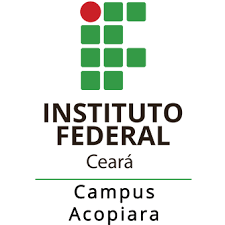 SEMANA DA MULHER9 a 13 de MARÇO DE 2020PROGRAMAÇÃO* Todas as atividades ocorrerão nos intervalos das aulas, exceto no dia 10/03:09/03 – Intervalo das Aulas manhã e tardeAbertura: apresentação de painel temáticoCoordenação da atividade: Liliane Veras10/03 – Das 9h10 às 11h10 e das 15h10 às 17h10*Exibição do filme “As sufragistas”. Em seguida haverá um breve debate sobre temas importantes apresentados no filme.Coordenação do debate: Edna Couto11/03 – Intervalo das Aulas manhã e tardeSarau poéticoCoordenação da roda de conversa: Glícea Oliveira12/03 – Intervalo das Aulas manhã, tarde e noiteApresentação musicalCoordenação da roda de conversa: Alcione Silva13/03 – Intervalo das Aulas manhã e tardeEncerramento: apresentação teatral Coordenação da roda de conversa: Alcione Silva e Glícea Oliveira